Safeguarding at Derby Cathedral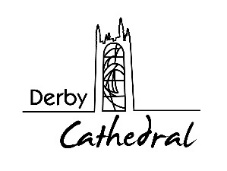 At its meeting of 11th February, 2021 the Chapter of Derby Cathedral Reaffirmed its commitment to the six overarching safeguarding policy commitments of the Church of England, as set out in Promoting a Safer Church, namely:Promoting a Safer environment and culture;Safely recruiting and supporting all those with any responsibility related to children, young people and vulnerable adults within the Church;Responding promptly to every safeguarding concern or allegation;Caring pastorally for victims/survivors of abuse and other affected persons;Caring pastorally for those who are the subject of concerns or allegations of abuse and other affected persons;Responding to those that may pose a present risk to others.The Chapter re-adopted the Safeguarding Policy of the Diocese of Derby.  The Chapter re-adopted the following pieces of Practice Guidance for Derby Cathedral:Derby Cathedral Practice Guidance on the Management of Offenders and those whose behaviour poses a risk to othersDerby Cathedral Practice Guidance on Choir ToursThe renamed Derby Cathedral Practice Guidance on Visiting Organists, Choir Directors, Worship Leaders and ChoirsDerby Cathedral Practice Guidance on Lay Clerks, Choral Scholars and DeputiesDerby Cathedral Safeguarding Whistleblowing PolicyThe Chapter re-appointed the following to particular roles in the Cathedral:Chair of Safeguarding Committee – David LeghCathedral Safeguarding Link (Children and Young People) – Gwyneth Shooter;Cathedral Safeguarding Link (Adults) – Frances MacAlister;Lead Supervisor – The Revd Canon Richard Andrews.It was agreed that, in addition, other members of the Safeguarding Committee should be:Diocesan Safeguarding Adviser		Hannah HoggDean (ex officio)			The Very Revd Dr Peter RobinsonCathedral Head of Operations		Carol ThomasIndependent member			Ray McMorrowThe Chapter re-adopted the remit of the Safeguarding Committee:To meet at least quarterly: Devising policies and procedures for Chapter approvalOverseeing the day to day operation and monitoring of such policies and proceduresEnsuring that appropriate vetting and training of volunteers and staff takes placeMonitoring the care of children & young people and vulnerable adultsMonitoring the oversight of offendersCreating a culture of informed vigilanceEnsuring that any necessary action is taken swiftlyReporting to Chapter on a regular basis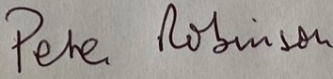 The Very Revd Dr Peter Robinson Signed 				           		Dean of DerbyDate: 11 February 2021